Критериалды бағалау технологиясын енгізудің мақсаты: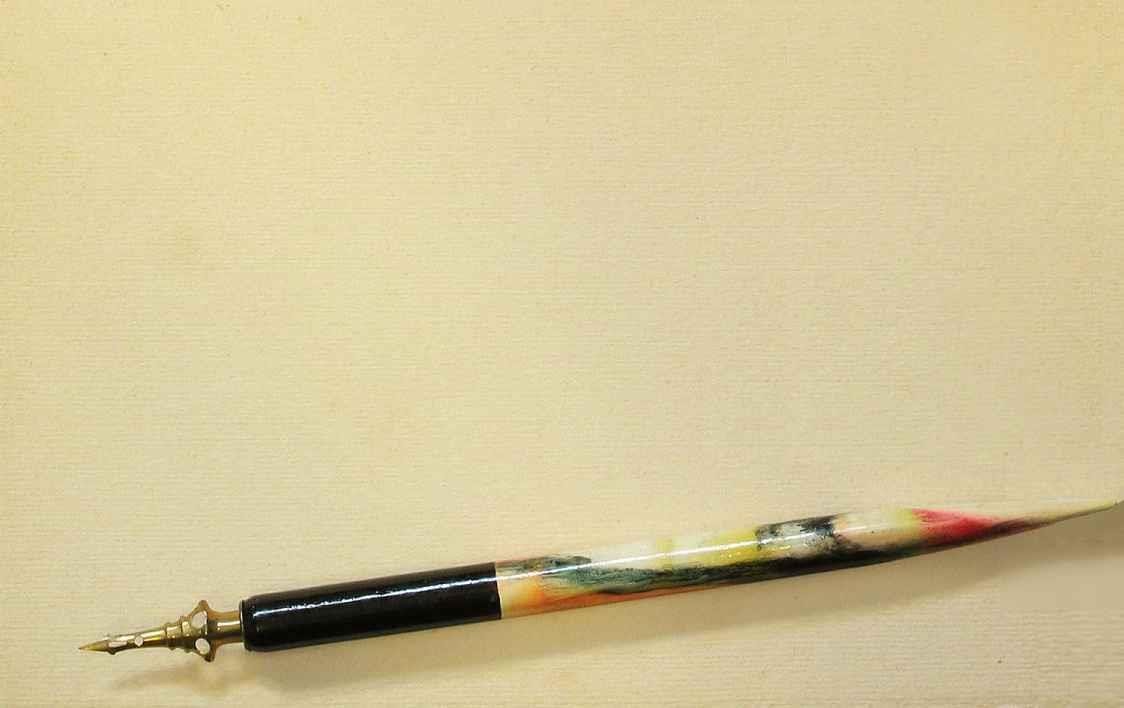 Мектепте оқыту сапасын жоғарылатуМектеп	бітірушілердің білімін халықаралық стандартқасәйкестендіру.Критериалды	бағалаудың басты артықшылығы:алдын-ала ұсынылған бағалау шкаласы;анық, айқындылығы;бағаның әділдігі;өзін бағалауға мүмкіндіктің берілуі.Критериалды бағалау		технологиясы арқылы бағаның	қойылуы:Критерий бойынша оқушының оқу жетістіктерінің деңгейі белгіленеді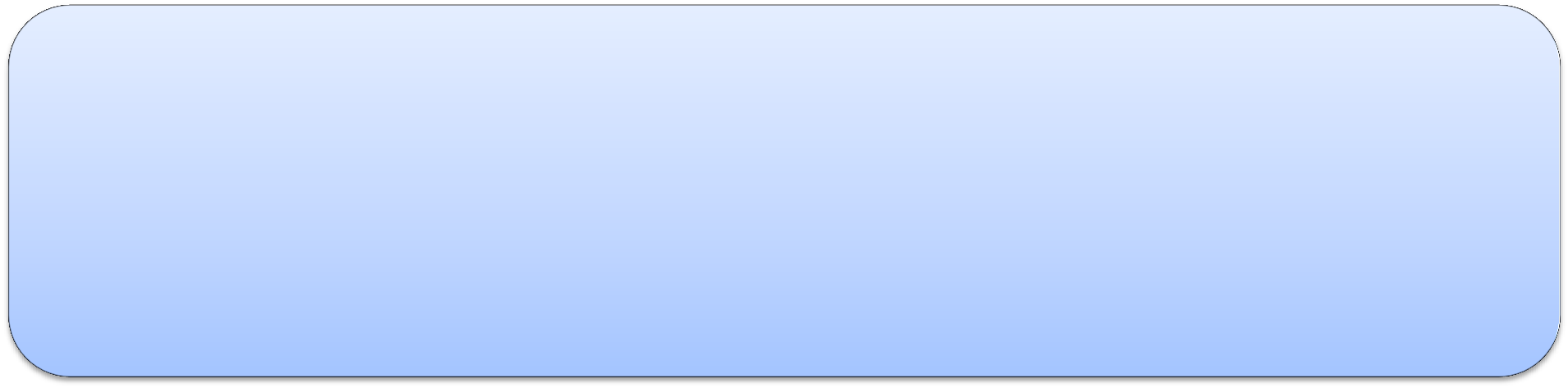 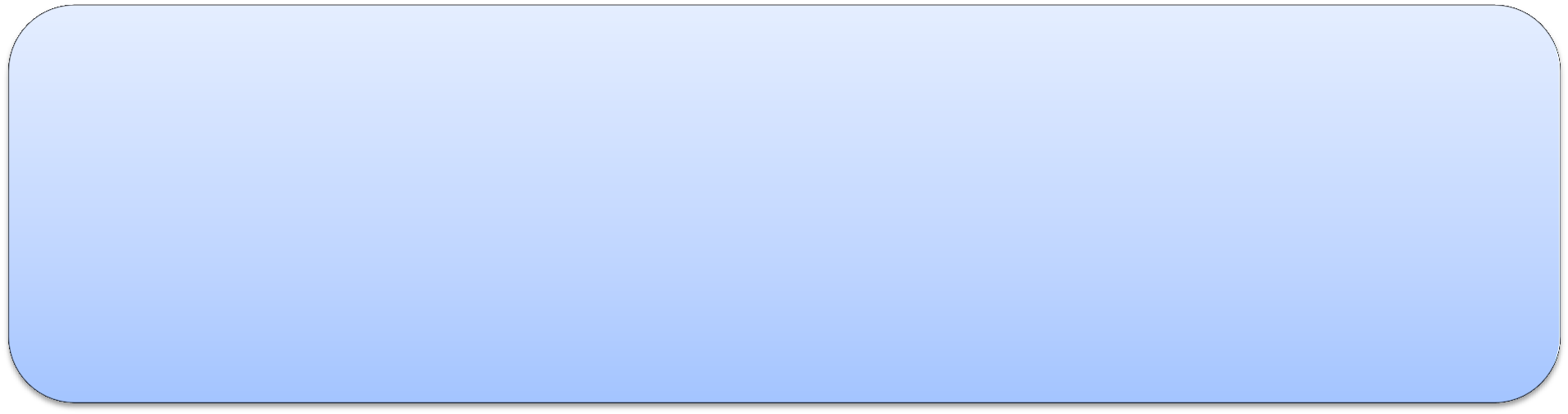 Нақты балдар немесе бағалар қойыладыАнықтамасы:Критериалды бағалау технологиясы- бұл	білім	берудің мақсаты менмазмұнына	негізделген	оқушыныңоқу- танымдық	құзырлығын қалыптастыруда	алдын-ала белгіленген	жетістіктермен салыстыру үрдісі .Бағалауды қолданудың екі тәсіліҚалыптастырушы бағалау	formativeБаға жақсарту мақсатында жасалатын қадамдарды анықтау үшін ағымдағы жағдай туралы мәліметтер алуға қолданылады.Жиынтық бағалау	summativeӨтілген кезең бойынша зерделенген материал мөлшерін анықтауға қолданылады.Қалыптастырушы бағалауҚалыптастырушы бағалау –сабақта күнделікті жүзеге асатын,	білім мен дағдыны меңгеру деңгейін анықтайтын бағалау.Қалыптастырушы бағалау білім беру процесінде оқушы мен мұғалімніңарасындағы өзара тығыз	байланысты жүзеге асырады. Сонымен қатар, оқушыларға жаңа материалды меңгеруде тапсырмаларды қаншалықты дұрыс орындағандығын білуге және оқытудағы мақсаттар мен міндеттерді орындауға мүмкіндік туғызады (ауызшасұрақ, жазба, практикалық жұмыстар т.б.)Қолданылуы:Негізгі бағалауда барлық критерийлер барынша қолданылуы керек.	Критерий оқушының жас ерекшелігіне, бағдарламаға сай алынады.	Әрбір жетістік	балмен және дескриптор арқылы белгіленеді.Тоқсан соңында әр	критерий бойынша негізгі бақылаудан алынған	орташа балл есептелінеді.Критериалды	бағалаудың	ата - ана үшін тиімділігіБаласының білім сапасының дәлелдемелерімен танысуғаОның оқуындағы табыстылықты бақылауғаОқуына қолдау көрсету үшін бағыт алуына мүмкіндіктері боладыАта-анаға жіберіліп отыратын “Күтілетін нәтижеге” жеткен, жетпегенін көре аладыБағамен оқушының жұмысы бағаланады.Дескрипторлар оқушыға алдын-ала белгілі.болуы шарт.Оқушы өз білім деңгейін анықтай алуы қажет.Нақты білімділік мақсатты бағалауы қажет.Критериалды	бағалаудың басты артықшылықтарыалдын-ала ұсынылған бағалау шкаласы;анық, айқындылығы;бағаның әділдігі;өзін бағалауға мүмкіндіктің берілуіНегізгі бағалау (суммативное оценивание):Негізгі бағалау белгілі бір	тақырыпты қорытындылау мақсатында орындалады.Мазмұны оқылған материалды қамтуы керек.Негізгі бағалаудағы оқушының алған бағасы тоқсандық баға болып табылады.Критериалды	оқытудың маңыздылығы:Мұғалім үшін:Әрбір оқушының өзгешелігін ескере отыра жеке білім алу траекториясын құру.Оқушы үшін:Берілген бағалау критерийлерін түсіну,қолдану,жұмысын бағалай білуі.Ата-ана үшін:Баланың білім алуындағы өсу деңгейін қадағалауы.Критериалды	бағалау технологиясыныңартықшылығы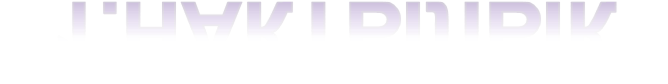 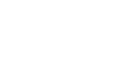 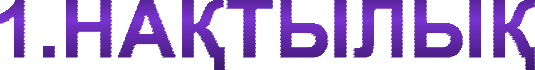 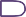 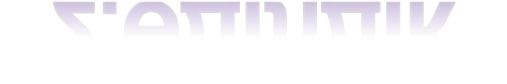 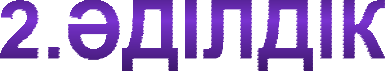 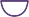 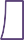 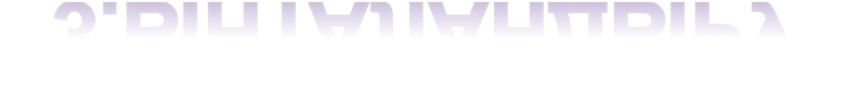 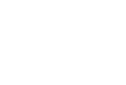 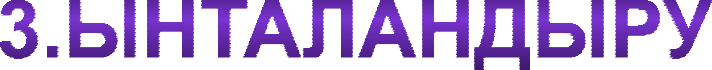 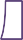 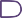 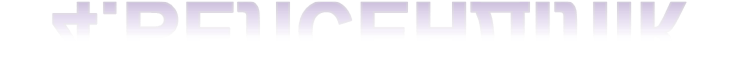 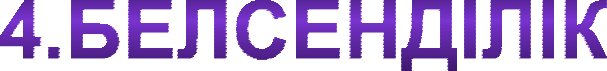 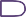 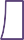 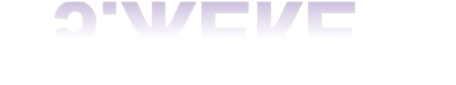 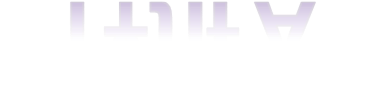 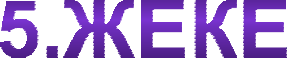 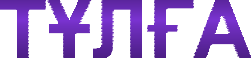 Қалыптастырушы бағалау:	Күнделікті алған білімінің меңгеру деңгейін анықтайды.Негізгі бақылау жұмысына	дейін білімін жүйелейді.Кездескен қиыншылықтарын қалыпқа келтіруге оқушыға мүмкіндік береді.Сыныптағы бағалау тек техникалық тәсіл ғана емес. Мұғалімдер жазбаша немесе ауызша түрде баға қою жолымен бағалайды. Олар қолданатын кез келген нысанның артында тек қана объективті немесе жеткілікті дәрежеде объективті емес нормалар мен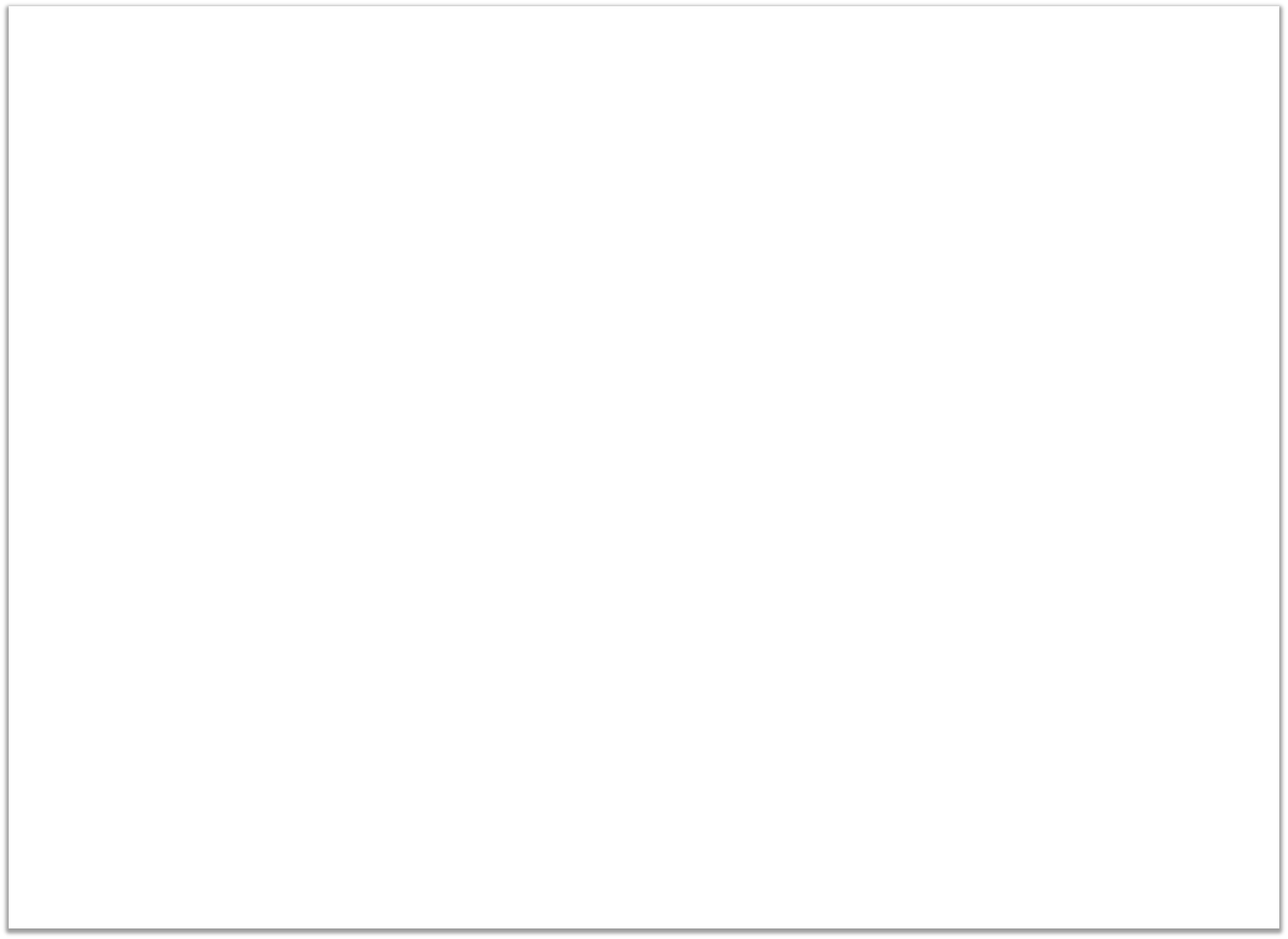 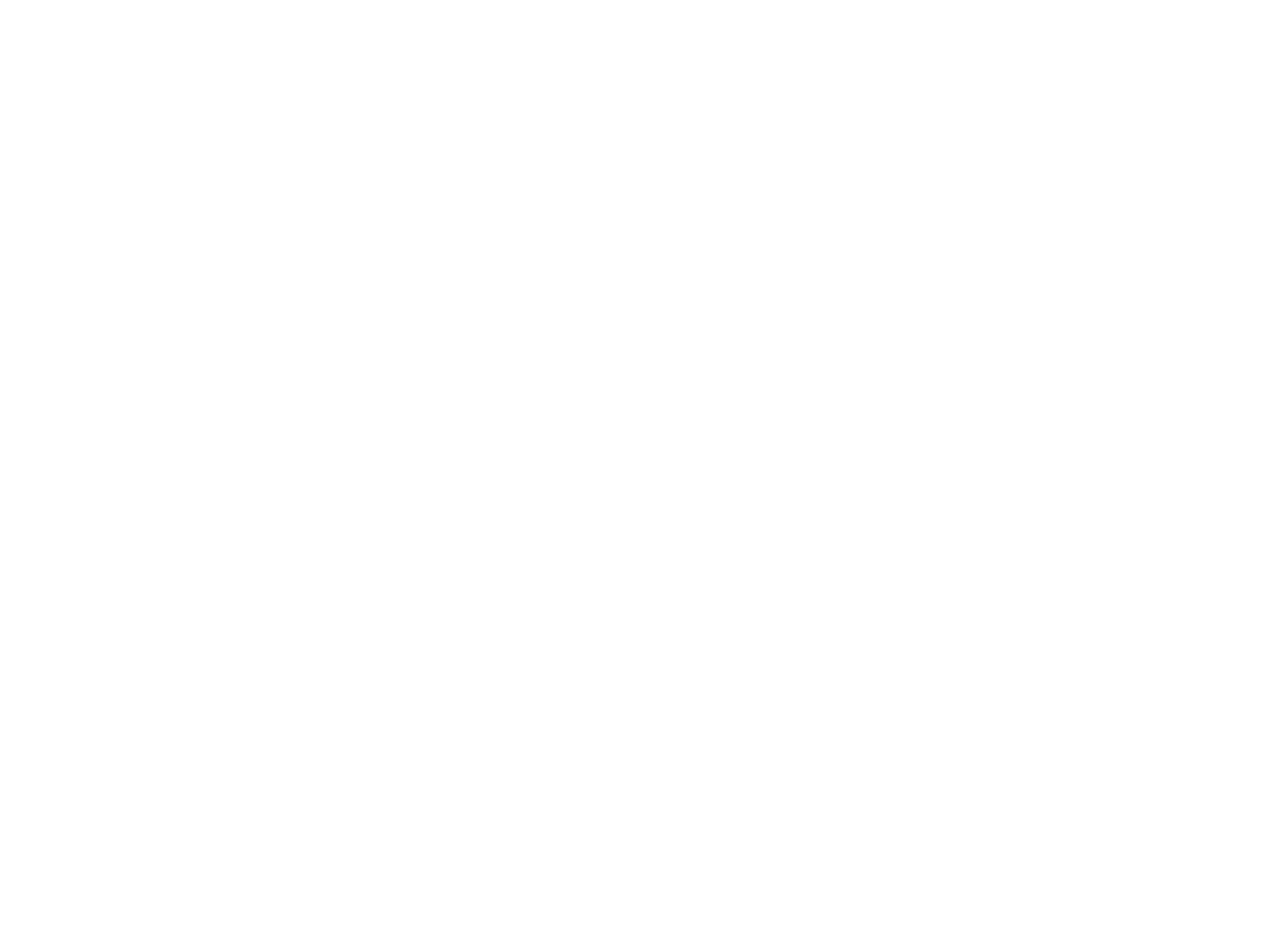 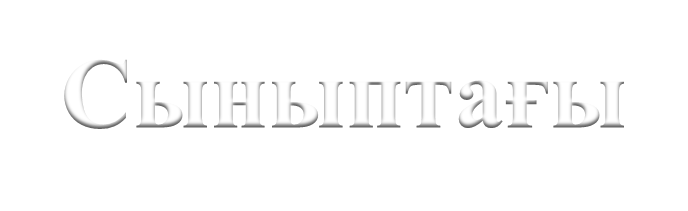 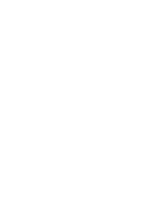 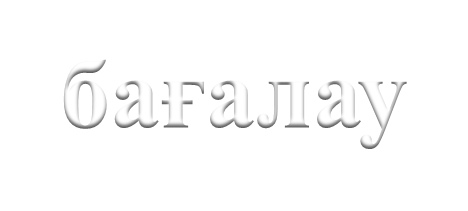 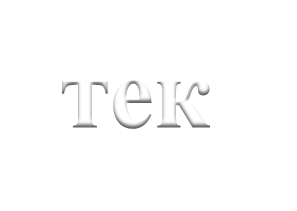 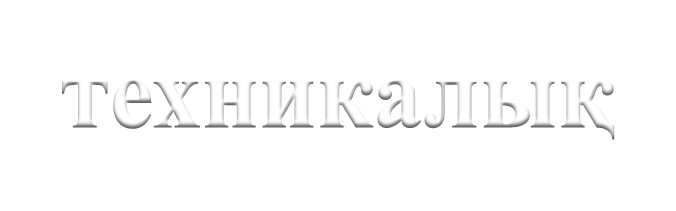 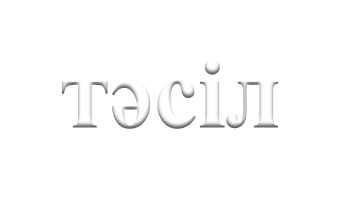 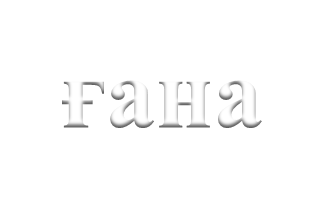 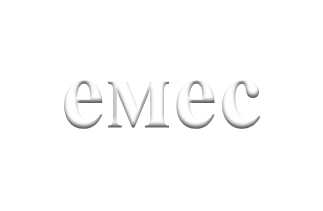 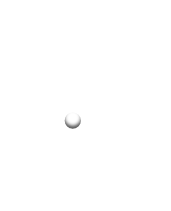 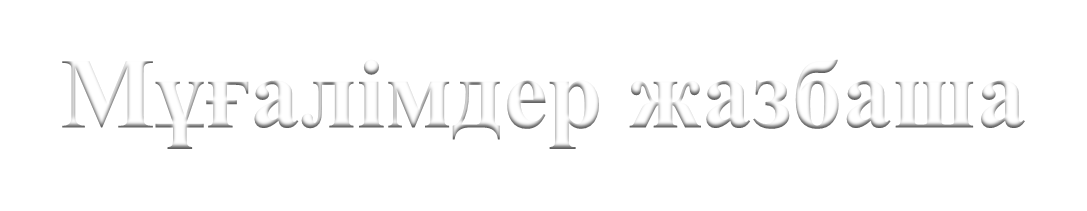 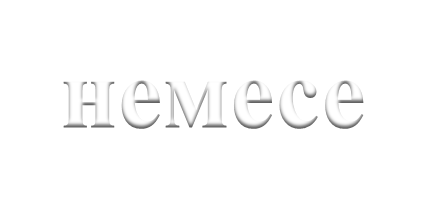 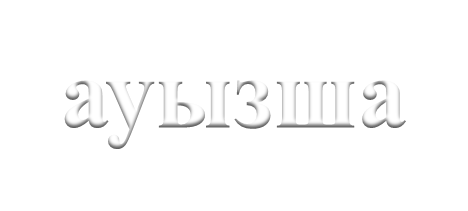 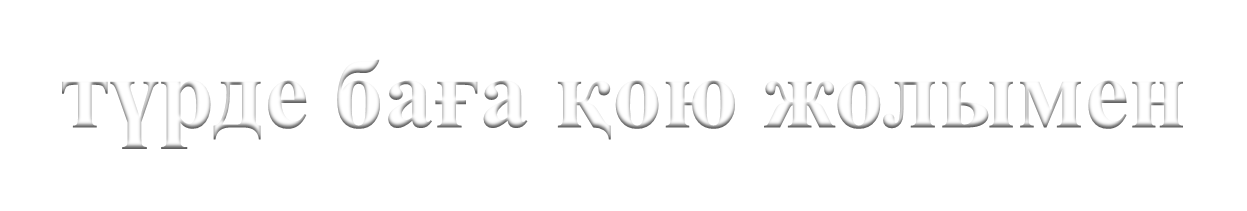 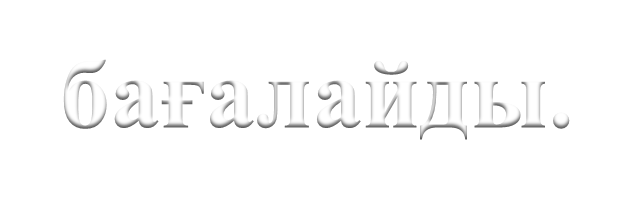 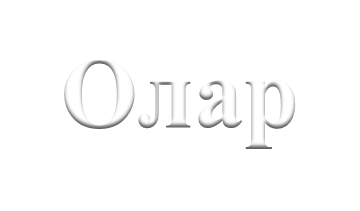 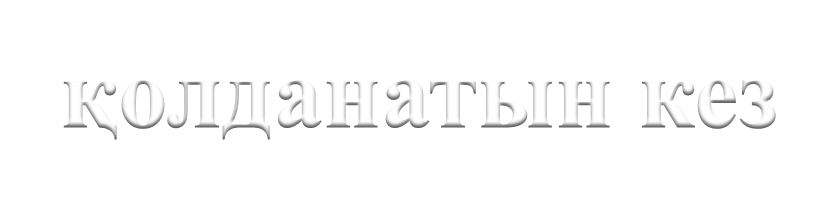 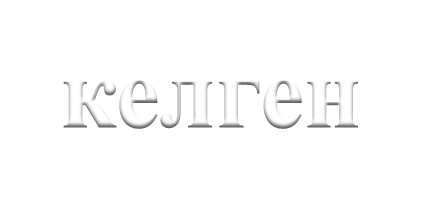 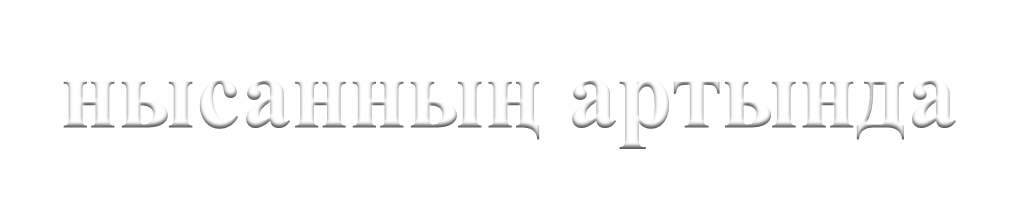 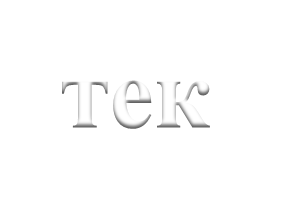 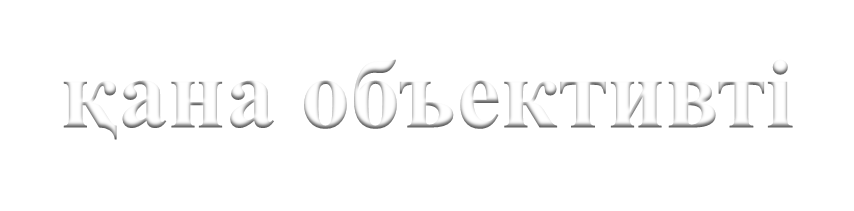 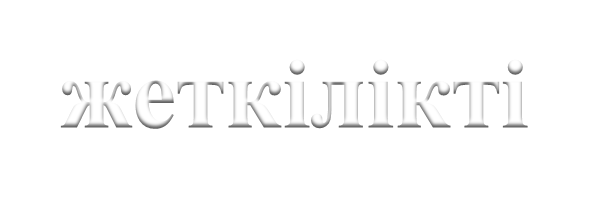 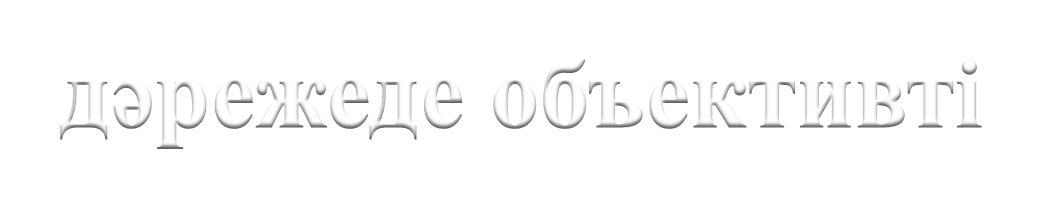 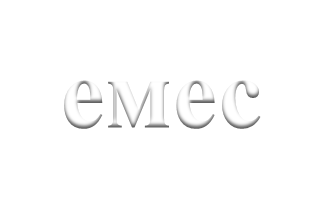 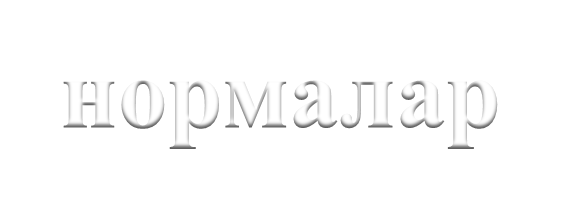 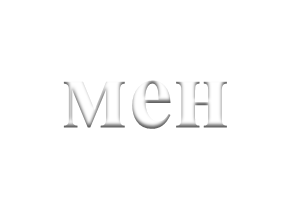 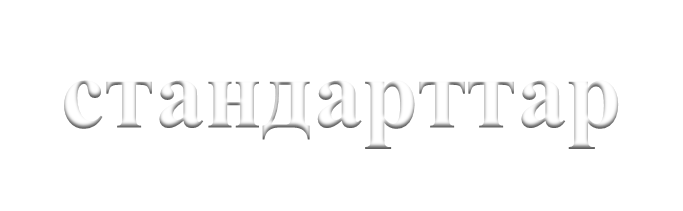 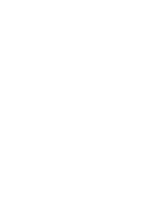 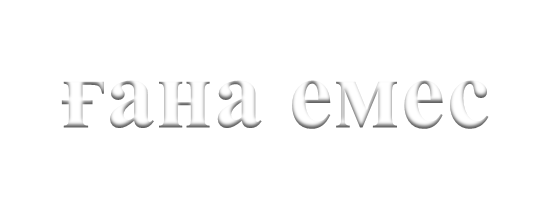 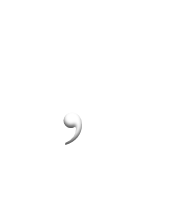 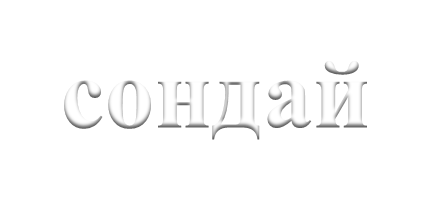 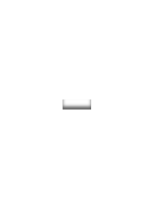 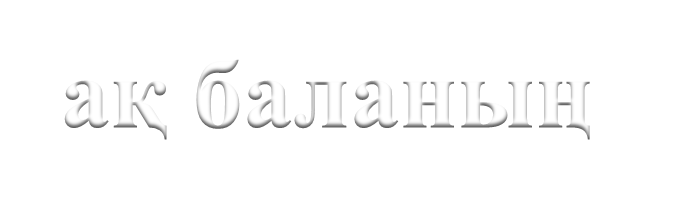 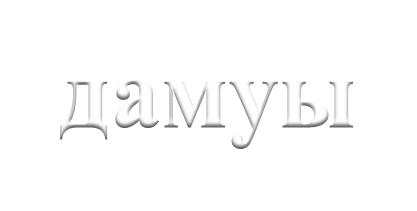 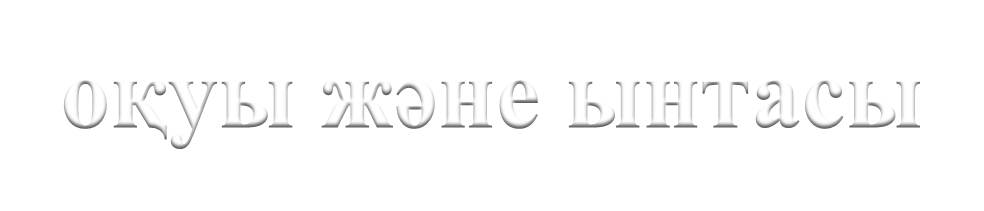 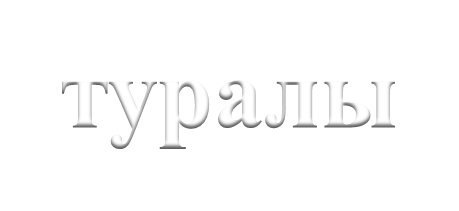 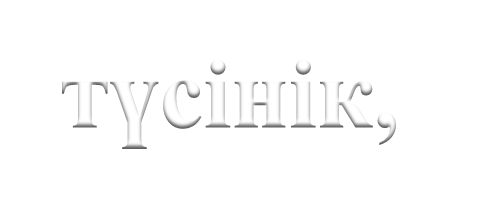 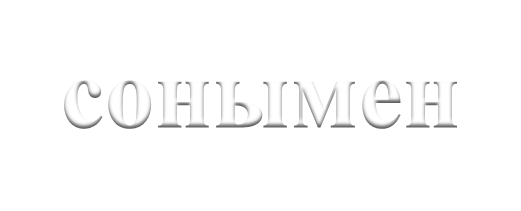 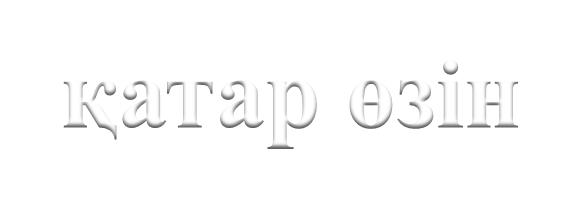 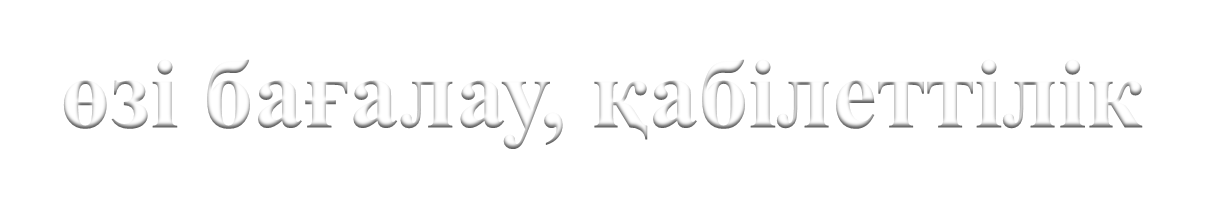 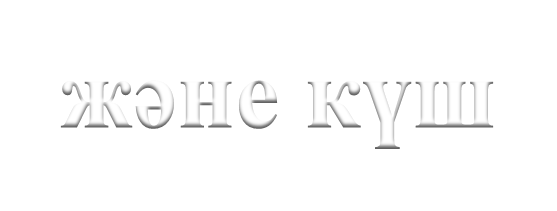 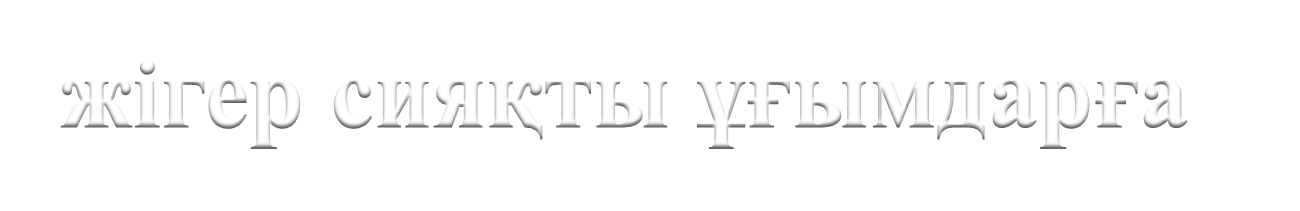 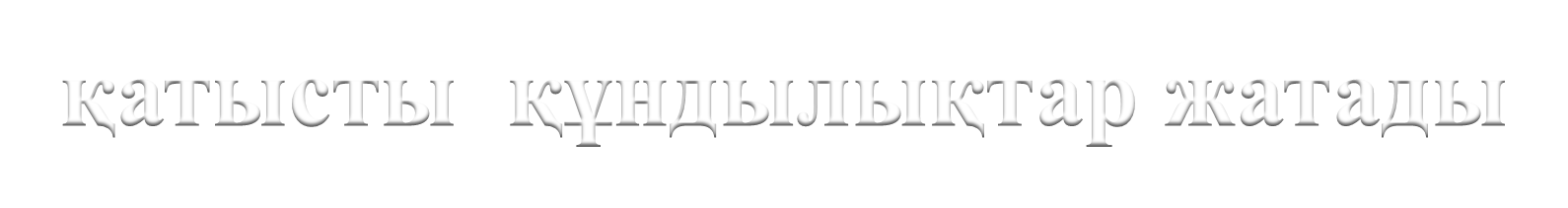 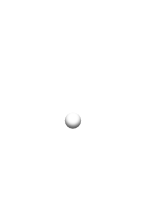 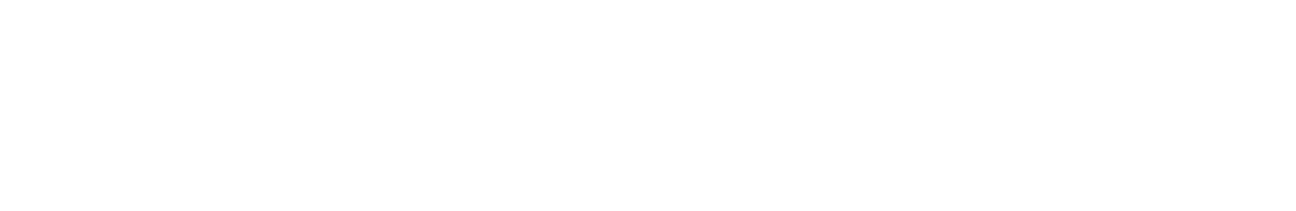 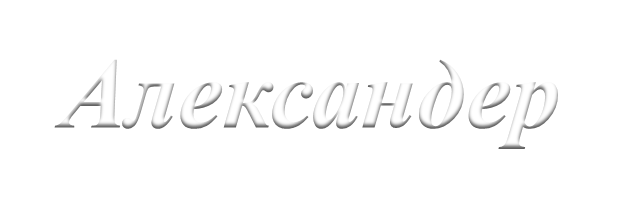 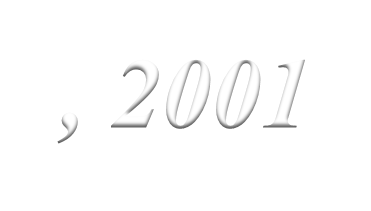 стандарттар ғана емес, сондай-ақ баланың дамуы, оқуы және ынтасы туралы түсінік, сонымен қатар өзін-өзі бағалау, қабілеттілік және күш-жігер сияқты ұғымдарға қатысты	құндылықтар жатады.Александер, 2001Критериалды бағалау технологиясының оқытуды жақсартудағы 5 қағидасы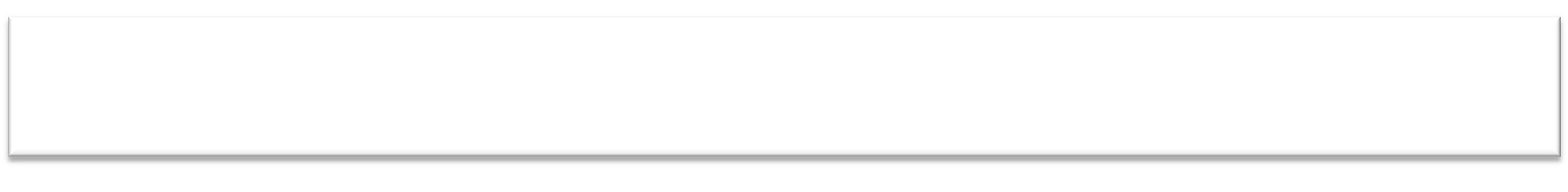 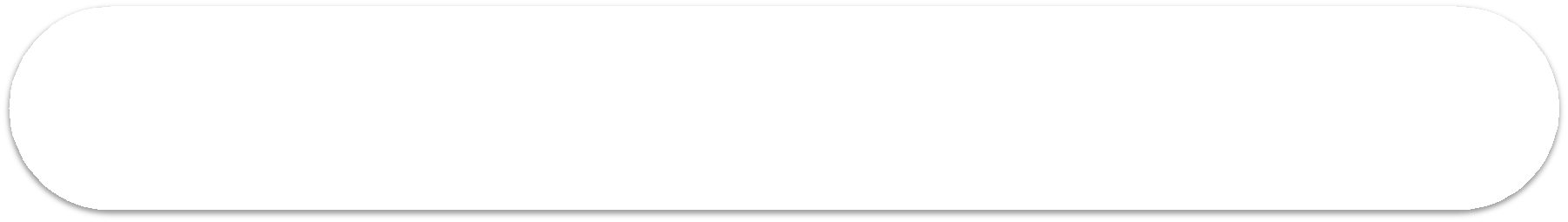 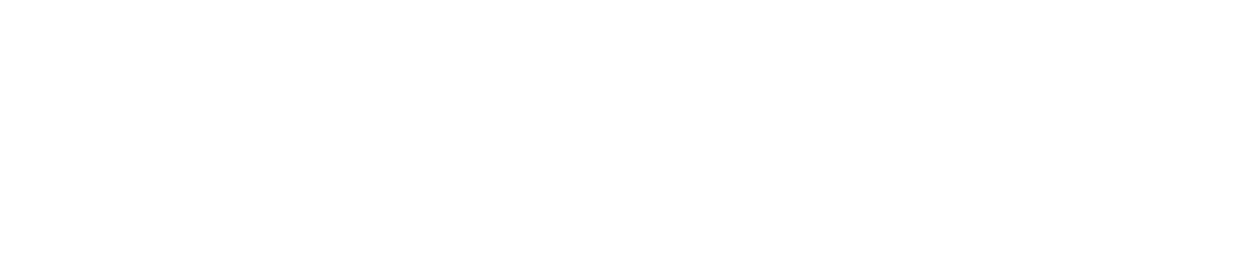 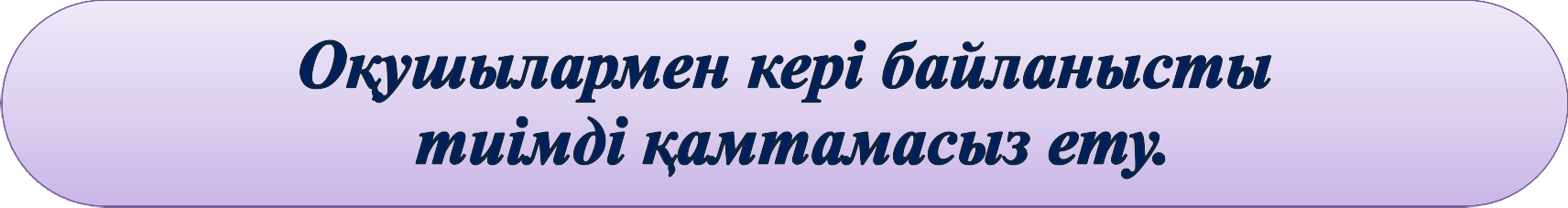 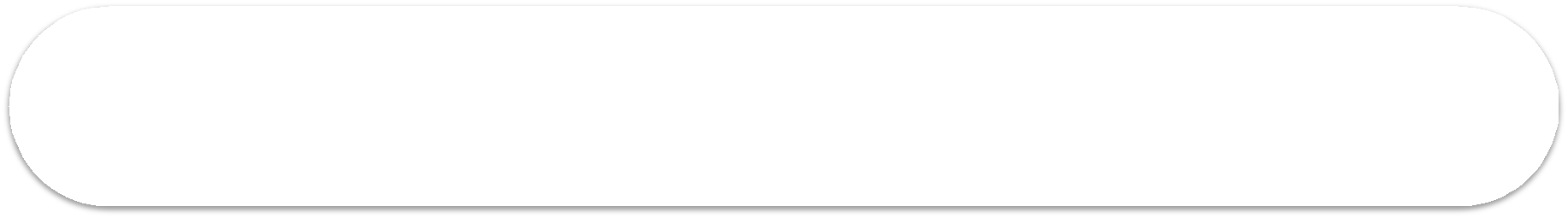 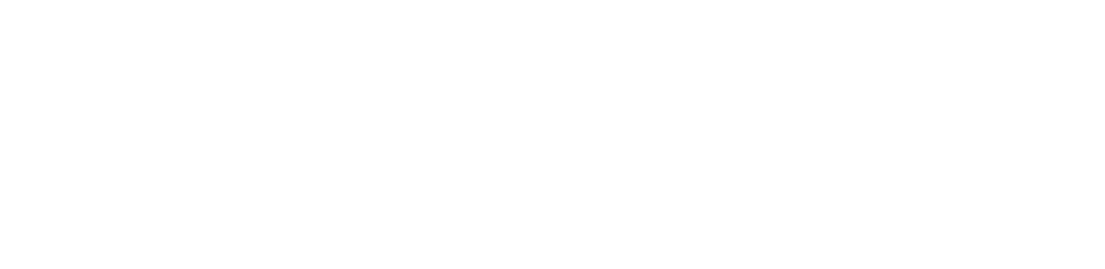 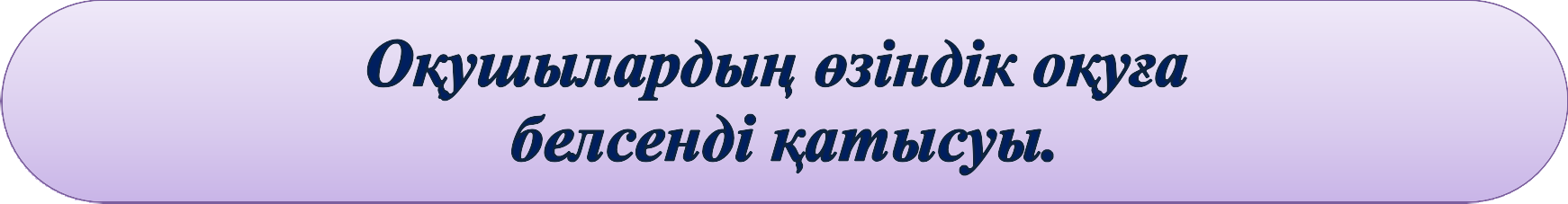 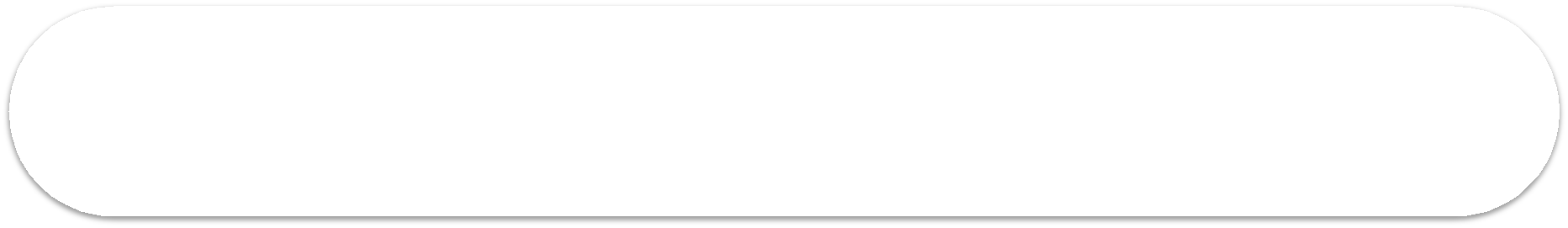 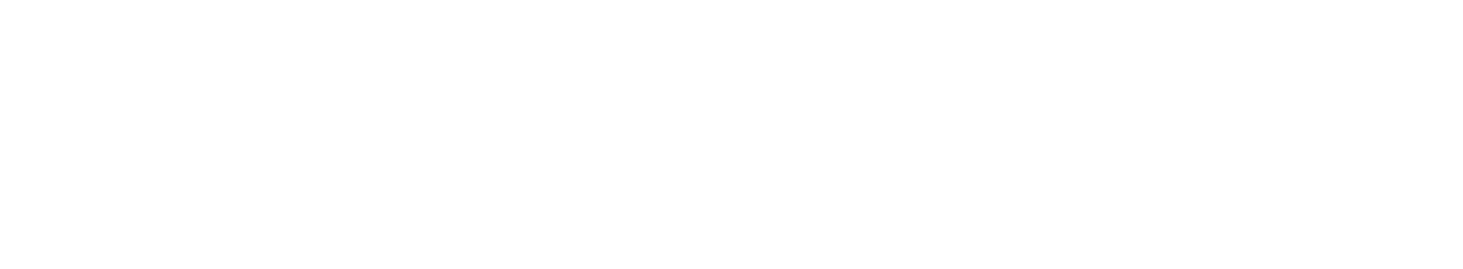 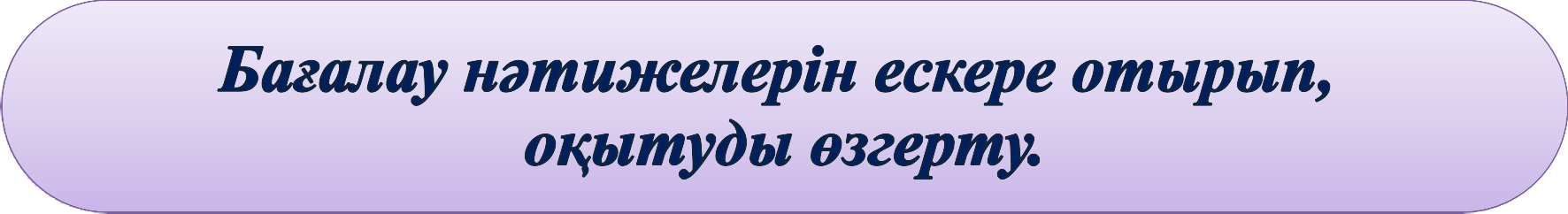 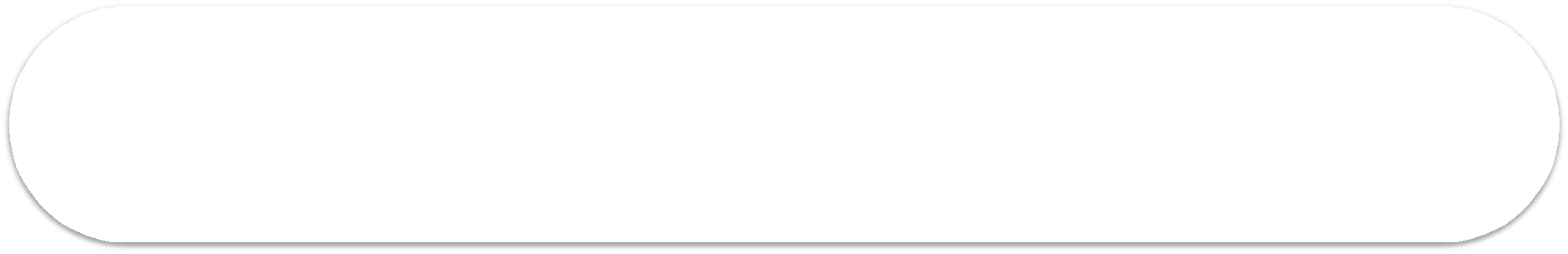 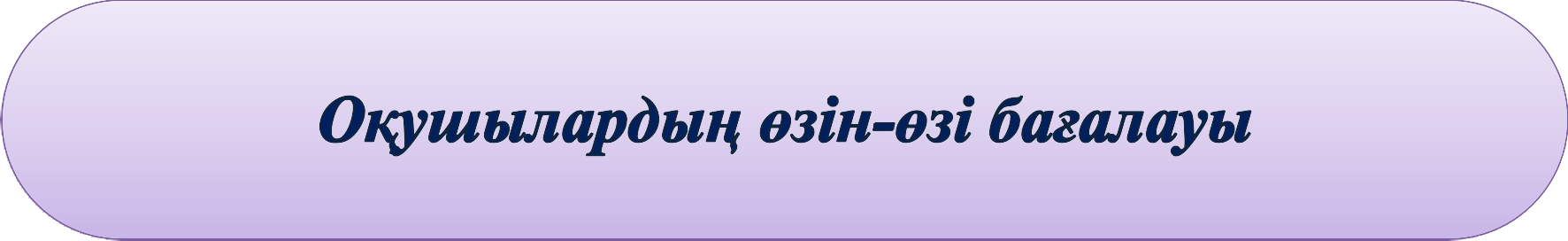 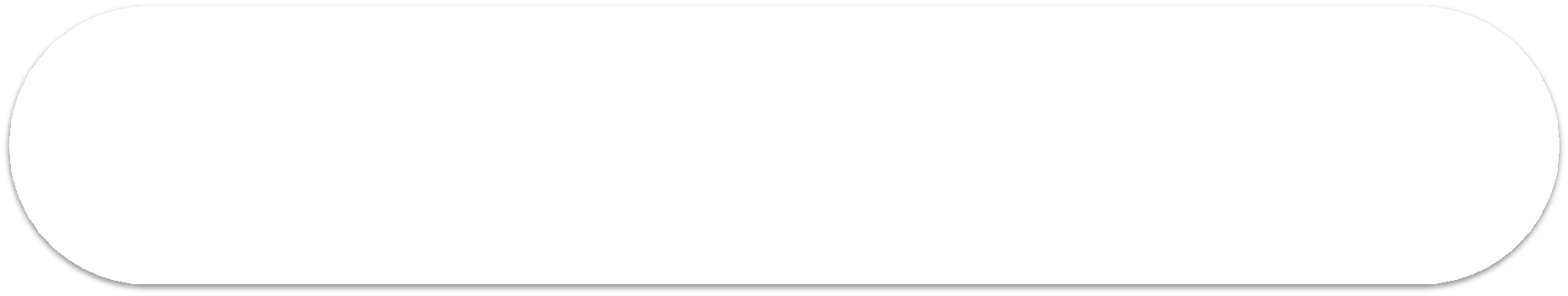 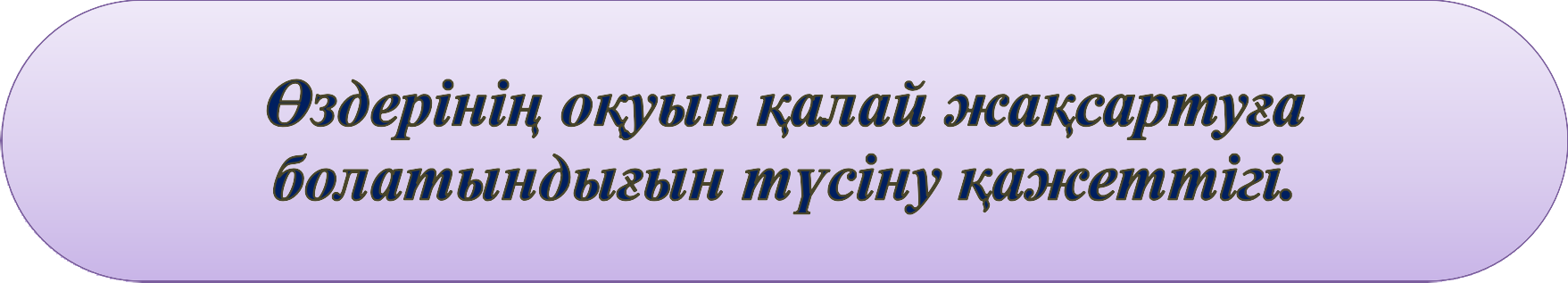 «Бағалау»	термині «жақын отыру» дегенді білдіретін латын сөзінен шыққан.Бағалау – одан арғы білім алу туралы шешімді қабылдау мақсатымен оқытудың нәтижелерінжүйелі түрде жиынтықтауға бағытталған қызметті белгілеу үшін қолданылатын термин.Бағалаудың мақсаты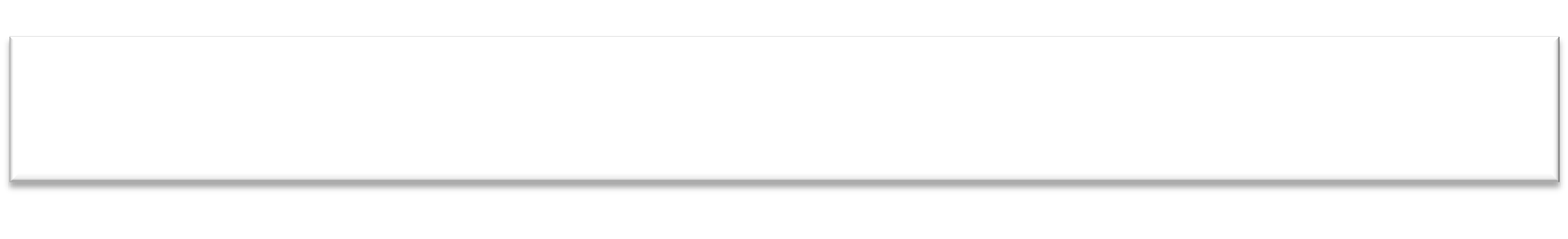 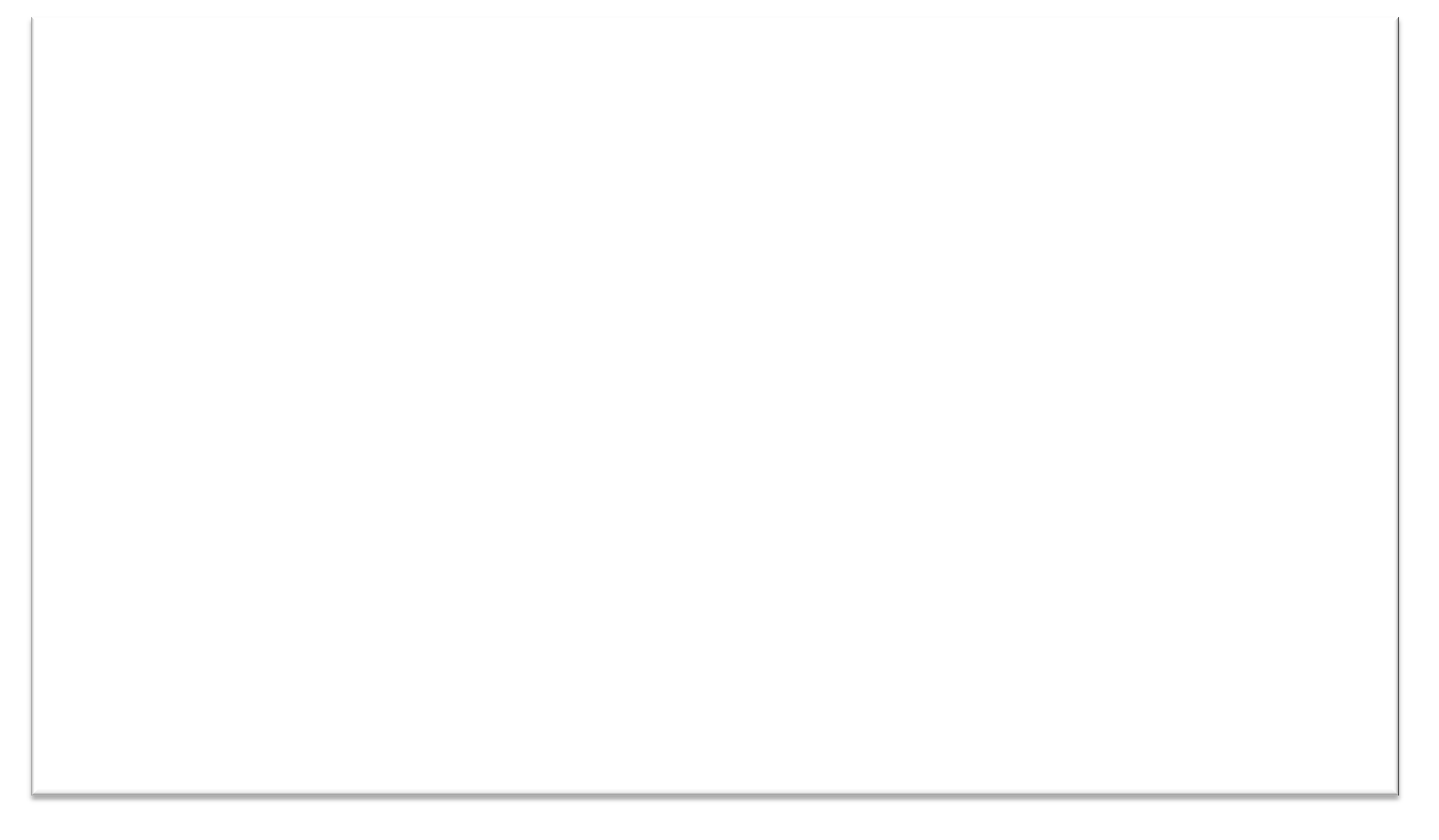 Оқытудың қиындықтарын анықтау;Жетістіктер туралы кері байланыс (оқушылар, мұғалімдер және ата- аналар үшін);Болжау және сұрыптау;Стандарттарды бақылау және орындау;Оқыту бағдарламасының мазмұнын және білім беру стилін бақылау.Қалыптастырушы бағалауМұғалім үшіноқытудың келесі деңгейін жоспарлау үшін тексеру жұмыстарының	нәтижесін қолданады;оқушыға білімін арттыру үшін пайдалы кеңестер береді;жұмыс нәтижесі бойынша әр оқушыға жеке- жеке мақсаттар қояды.Оқушы үшінөз қатесі негізінде үйренуге көмектеседі; маңыздыны түсінуге көмектеседі;қолынан не келетінін түсінеді; білмейтін тұстарын анықтайды;нені істей алмайтынын түсінеді.РУР бағдарламасы негізгі төрт	дағдыны дамыту үшін жұмыс істейдіТыңдалым Оқылым Айтылым Жазылым